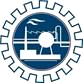 TMMOB KİMYA MÜHENDİSLERİ ODASI
EĞİTİM BAŞVURU FORMUEĞİTİMİN ADIKATILIMCININ ADI-SOYADIODA SİCİL NO/MESLEĞİİŞYERİ ADIİŞYERİ ADRESİİŞYERİNDEKİ GÖREVİİŞ TELEFONUCEP TELEFONUE-POSTAEĞİTİM BAŞVURU TARİHİTMMOB KİMYA MÜHENDİSLERİ ODASIege@kmo.org.tr            www.kmo.org.tr 